WEEKLY WELL ACTIVITY REPORT17 February 2020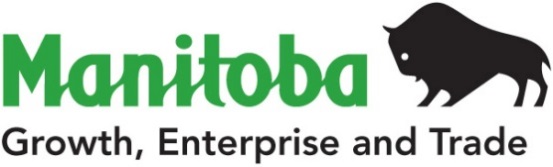 Petroleum Branch360-1395 Ellice Ave, Winnipeg, MB   R3G 3P2T 204-945-6577  F 204-945-0586www.manitoba.caPetroleum Branch360-1395 Ellice Ave, Winnipeg, MB   R3G 3P2T 204-945-6577  F 204-945-0586www.manitoba.caPetroleum Branch360-1395 Ellice Ave, Winnipeg, MB   R3G 3P2T 204-945-6577  F 204-945-0586www.manitoba.caPetroleum Branch360-1395 Ellice Ave, Winnipeg, MB   R3G 3P2T 204-945-6577  F 204-945-0586www.manitoba.caPetroleum Branch360-1395 Ellice Ave, Winnipeg, MB   R3G 3P2T 204-945-6577  F 204-945-0586www.manitoba.caPetroleum Branch360-1395 Ellice Ave, Winnipeg, MB   R3G 3P2T 204-945-6577  F 204-945-0586www.manitoba.caPetroleum Branch360-1395 Ellice Ave, Winnipeg, MB   R3G 3P2T 204-945-6577  F 204-945-0586www.manitoba.caPetroleum Branch360-1395 Ellice Ave, Winnipeg, MB   R3G 3P2T 204-945-6577  F 204-945-0586www.manitoba.caWEEKLY WELL ACTIVITY REPORTWEEKLY WELL ACTIVITY REPORTWEEKLY WELL ACTIVITY REPORTWEEKLY WELL ACTIVITY REPORTWEEKLY WELL ACTIVITY REPORTWEEKLY WELL ACTIVITY REPORTWEEKLY WELL ACTIVITY REPORTWEEKLY WELL ACTIVITY REPORT PETROLEUM INDUSTRY ACTIVITY REPORT PETROLEUM INDUSTRY ACTIVITY REPORT PETROLEUM INDUSTRY ACTIVITY REPORT PETROLEUM INDUSTRY ACTIVITY REPORT PETROLEUM INDUSTRY ACTIVITY REPORT PETROLEUM INDUSTRY ACTIVITY REPORT PETROLEUM INDUSTRY ACTIVITY REPORT PETROLEUM INDUSTRY ACTIVITY REPORT          (January 1/20 – February 17/20)          (January 1/20 – February 17/20)          (January 1/20 – February 17/20)          (January 1/20 – February 17/20)          (January 1/20 – February 17/20)          (January 1/20 – February 17/20)          (January 1/20 – February 17/20)          (January 1/20 – February 17/20)DRILLING ACTIVITYTo February 17/20To February 18/19To February 18/19To February 18/192019 TotalDrilling Licences Issued27363636225Licences Cancelled022217Vertical Wells Drilled333313Horizontal Wells Drilled42535353208Stratigraphic Test Holes Drilled00000Wells Drilled - Total45565656221No. of Metres Drilled96 275119 923119 923119 923482 956Wells Re-entered00001Wells Being Drilled11110No. of Active Rigs33337Wells Licenced but Not Spudded4052525258Wells Completed as Potential Oil Wells43555555217Wells Abandoned Dry00001Wells Drilled but Not Completed20000Other Completions01114New Wells on Production000032GEOPHYSICAL ACTIVITYGeophysical Programs Licenced01114Licences Cancelled00001Kilometers Licenced 0202020580Kilometers Run79 000202019201820182018OIL PRICES (Average)$/m3    ($/bbl)$/m3    ($/bbl)$/m3    ($/bbl)$/m3    ($/bbl)Month of November                443.23 (70.43)                     347.77 (55.26)                     347.77 (55.26)                     347.77 (55.26)Month of December43            430.96 (68.48)                     259.97 (41.31)                     259.97 (41.31)                     259.97 (41.31)OIL PRODUCTION (M3)2019201820182018Month of January213 413.9206 810.0206 810.0206 810.0Lic. No.: 11259South Pierson Unit No. 1 HZNTL 16-17-2-29 (WPM)UWI: 100.16-17-002-29W1.00Finished Drilling: 11-Feb-2020Total Depth: 2054.00 mIntermediate Casing: 139.70 mm @ 2054.00 m with 45.0 tRig Released: 11-Feb-2020Status: Waiting On Service Rig (WOSR)Waiting On Service Rig: 11-Feb-2020Lic. No.: 11363Waskada LAm Unit No. 1 HZNTL 7-26-1-26 (WPM)UWI: 102.07-26-001-26W1.00 Please note revision to Report dated 25-Nov-2019:Drilling Contractor: Ensign Drilling Inc. – Rig #9Spud Date: 16-Feb-2020K.B. Elevation: 471.75 mSurface Casing: 219.10 mm @ 138.00 m with 6.0 tStatus: Drilling Ahead (DR)Drilling Ahead: 17-Feb-2020Lic. No.: 11364Waskada LAm Unit No. 1 HZNTL A7-26-1-26 (WPM)UWI: 103.07-26-001-26W1.00 Finished Drilling: 12-Feb-2020Total Depth: 2433.00 mIntermediate Casing: 139.70 mm @ 2433.00 m with 32.5 tRig Released: 16-Feb-2020Status: Waiting On Service Rig (WOSR)Waiting On Service Rig: 16-Feb-2020Lic. No.: 11390Virden Roselea Unit No. 4 HZNTL 5-24-10-26 (WPM)UWI: 102.05-24-010-26W1.00 Finished Drilling: 11-Feb-2020Total Depth: 1378.00 mRig Released: 11-Feb-2020Status: Waiting On Service Rig (WOSR)Waiting On Service Rig: 11-Feb-2020Lic. No.: 11400Sinclair Unit No. 11 HZNTL 3-35-7-29 (WPM)UWI: 102.03-35-007-29W1.00 Spud Date: 10-Feb-2020K.B. Elevation: 524.90 mSurface Casing: 244.50 mm @ 137.00 m with 7.5 t Finished Drilling: 14-Feb-2020Total Depth: 3171.00 mIntermediate Casing: 139.70 mm @ 3171.00 m with 50.0 tRig Released: 15-Feb-2020Status: Waiting On Service Rig (WOSR)Waiting On Service Rig: 15-Feb-2020Lic. No.: 11403Sinclair Unit No. 1 Prov. HZNTL B13-20-8-29 (WPM)UWI: 104.13-20-008-29W1.00 Please note revision to Report dated 13-Jan-2020:Drilling Contractor: Ensign Drilling Inc. – Rig #10Spud Date: 15-Feb-2020K.B. Elevation: 543.00 mSurface Casing: 244.50 mm @ 138.00 m with 7.5 tIntermediate Casing: 177.80 mm @ 1100.00 m with 18.0 t Finished Drilling: 17-Feb-2020Total Depth: 2487.00 mStatus: Running Casing (WOO)Waiting on Orders: 17-Feb-2020Lic. No.: 11404Tundra North Hargrave DIR 3-13-12-27 (WPM)UWI: 100.03-13-012-27W1.00Please note revision to Report dated 13-Jan-2020:Drilling Contractor: Ensign Drilling Inc. – Rig #12Spud Date: 14-Feb-2020K.B. Elevation: 477.77 mSurface Casing: 244.50 mm @ 137.00 m with 7.5 tFinished Drilling: 15-Feb-2020Total Depth: 695.00 mIntermediate Casing: 177.80 mm @ 695.00 m with 11.0 t  Rig Released: 16-Feb-2020Status: Waiting On Service Rig (WOSR)Waiting On Service Rig: 16-Feb-2020Lic. No.: 11412Tundra Virden HZNTL 2-13-11-27 (WPM)UWI: 102.02-13-011-27W1.00 Finished Drilling: 12-Feb-2020Total Depth: 2196.00 mRig Released: 13-Feb-2020Status: Waiting On Service Rig (WOSR)Waiting On Service Rig: 13-Feb-2020Lic. No.: 11421Tundra North Hargrave DIR A5-23-12-27 (WPM)UWI: 102.05-23-012-27W1.00Spud Date: 16-Feb-2020K.B. Elevation: 479.03 mSurface Casing: 244.50 mm @ 135.00 m with 7.5 tFinished Drilling: 17-Feb-2020Total Depth: 738.00 mStatus: Running Casing (CSG)Running Casing: 17-Feb-2020Lic. No.: 11425Tundra Daly Sinclair HZNTL A4-9-10-29 (WPM)UWI:102.04-09-010-29W1.00Licence Issued: 14-Feb-2020Licensee: Tundra Oil & Gas LimitedMineral Rights: Tundra Oil & Gas LimitedContractor: Ensign Drilling Inc. - Rig# 12Surface Location: 4B-10-10-29Co-ords: 85.00 m N of S of Sec 10        50.00 m E of W of Sec 10Grd Elev: 530.45 mProj. TD: 2329.20 m (Mississippian)Field: Daly SinclairClassification: Non Confidential DevelopmentStatus: Location(LOC)Lic. No.: 11426Tundra Daly Sinclair HZNTL 1-9-7-28 (WPM)UWI:100.01-09-007-28W1.00Licence Issued: 17-Feb-2020Licensee: Tundra Oil & Gas LimitedMineral Rights: Tundra Oil & Gas LimitedContractor: Ensign Drilling Inc. - Rig# 10Surface Location: 1B-8-7-28Co-ords: 171.59 m N of S of Sec 8        231.36 m W of E of Sec 8Grd Elev: 484.90 mProj. TD: 2521.30 m (Devonian)Field: Daly SinclairClassification: Non Confidential DevelopmentStatus: Location(LOC)